Паспорт кабинета психологической поддержкиОтветственный за кабинет:педагог-психолог                                            Дрягина Валерия Владимировна 2021/22 учебный годПояснительная записка	Специализированный кабинет психологической поддержки  предназначена для квалифицированной консультативно - методической, психологической и психокоррекционной помощи детям с нарушениями слуха, их родителям и педагогам по вопросам  обучения и воспитания.	Основная задача: обеспечение психологических условий для оптимального психического развития детей с нарушенным слухом в образовательном учреждении.	Основной принцип работы: индивидуальный подход к детям. Направления деятельности и содержание работы. Психологическая работа осуществляется по следующим направлениям:·  Психопрофилактическая работа.·  Психодиагностическая работа.·  Развивающая и психокоррекционная работа.·  Консультативная работа.·  Психологическое просвещение и образование.1. Инструктивно-нормативные документыФедеральный закон от 29 декабря 2012 г. № 273-ФЗ «Об образовании в Российской Федерации»Закон Ставропольского края от 30 июля 2013 года №72-кз "Об образовании"Постановление Правительства РФ от 12.03.97 N 288 (ред. от 10.03.2009) "Об утверждении типового положения о специальном (коррекционном) образовательном учреждении для обучающихся, воспитанников с ограниченными возможностями здоровья"Приказ Министерства образования и науки Российской Федерации (Минобрнауки России) от 19 декабря 2012 г. N 1067 г. Москва"Об утверждении федеральных перечней учебников, рекомендованных (допущенных) к использованию в образовательном процессе в образовательных учреждениях, реализующих образовательные программы общего образования и имеющих государственную аккредитацию, на 2013/14 учебный год".Устав ГКОУ «Специальная (коррекционная) общеобразовательная школа – интернат № 27»Образовательная программа ГКОУ «Специальная (коррекционная) общеобразовательная школа – интернат № 27»Приказ Министерства образования и науки Российской Федерации от 6 октября 2009 года №373 «Об утверждении и введении в действие федерального государственного образовательного стандарта начального общего образования» (в редакции приказа Министерства образования и науки РФ от 26 ноября 2010 года №1241 «О внесении изменений в федеральный государственный образовательный стандарт начального общего образования, утвержденный приказом Министерства образования и науки РФ от 6 октября 2009 года №373»);Приказ Министерства образования и науки Российской Федерации от «17»  декабря  2010 г. № 1897 «Об утверждении и введении в действие федерального государственного образовательного стандарта основного общего образования».Международная конвенция о правах ребёнка.Федеральный закон о защите детей от информации причиняющий вред их здоровью и развитию Принят: Государственной Думой 21 декабря 2010 года. Одобрен Советом Федерации 24 декабря 2010 года.Решение Коллегии Минобразования РФ от 27.05.1997 N 6/1 "О стратегии воспитания и психологической поддержке личности в системе общего и профессионального образования" Источник публикации: "Вестник образования", N 10, 1997; "Образование в документах", N 16, 1997.Закон "Об основных гарантиях прав ребенка в Российской Федерации" (принят ГД ФС РФ 03.07.1998) Федеральный закон от 24.07.1998 N 124-ФЗ (ред. от 23.07.2008).«О методических рекомендациях по психолого-педагогическому сопровождению обучающихся в учебно-воспитательном процессе в условиях модернизации образования» Письмо  Минобразования РФ от 27.06.2003 N 28-51-513/16Должностная инструкция педагога-психолога (от 01.09.2016г.) Паспорт кабинета психологической поддержки  составлен с учётом ФГОС для лиц с ОВЗ.2. Документация педагога-психолога: 1. Годовой перспективный план работы педагога-психолога.2. Адаптированная рабочая программа для обучающихся, воспитанников с ограниченными возможностями здоровья педагога-психолога. 3. График работы  4. Журналы учета проведенной работы4. Карты клиента5. Аналитический отчет о проведенной работе за год, утвержденный руководителем учреждения. 6. Годовой отчет о деятельности педагогов-психологов государственных казенных, бюджетных образовательных учреждений (учреждений начального, среднего, высшего профессионального образования, детских домов, специальных (коррекционных) общеобразовательных школ и школ-интернатов) Ставропольского края.3. Программы и материалы, дополняющие программы (адаптированные): Программа индивидуальных занятий для учащихся со сложной структурой дефекта (вариант 1.3) «Индивидуальные занятия по развитию познавательных процессов».Программа тематических занятий для учащихся начальных классов «Коррекция сенсорного и интеллектуального развития младших школьников».Коррекционно - развивающая программа по профилактике дезадаптациии у первоклассников.Психолого  - педагогическая программа по развитию познавательной, эмоциональной и коммуникативной сфер личности для учащихся 1 класса.Программа занятий по коррекции и развитию внимания для учащихся 2 класса.Нейро - психологическая коррекционно - развивающая программа для учащихся 3 класса. Программа коррекционно - развивающих занятий социализации личности учащихся для 4 классах.Программа  индивидуальной коррекционно-развивающей работы с аутичным ребенком.Программа коррекционных занятий с агрессивными детьми.Программа работы с семьями группы риска.4.  Диагностический материал Перечень диагностических методик, применяемых в практической работе (адаптированных)5. Методическая литература:Богданова Т.Г. Сурдопсихология: Учеб.пособие для студ. высш. пед. учеб. заведений. – М.: Издательский центр «Академия», 2002.Речицкая Е.Г., Пархалина Е.В. Готовность слабослышащих дошкольников к обучению в школе: Учеб. пособие для студ. высш. учеб. заведений. – М.: Гуманит. изд. центр ВЛАДОС, 2002. Коррекция сенсорного и интеллектуального развития младших школьников с нарушением слуха. Учебно-методическое пособие / Под ред. И.А. Михаленковой. – СПб: «ДЕТСТВО-ПРЕСС».2003.Айзенк Г.Й. Как измерить свой интеллект. Коэффициент JQ/ Пер. с англ. Н. Кириленко. – СПб.: 2005. Астапов В.М. Тревожность у детей. – М.: ПЕР СЭ, 2001. Венгер А.Л. Психологические рисуночные тесты: Иллюстрированное руководство. – М.: Изд-во ВЛАДОС-ПРЕСС, 2003. Венгер А.Л., Цуерман Г.А. Психологичеккое обследование младших школьников. – М.: Изд-во ВЛАДОС-ПРЕСС., 2001.Бретт Д. Жила была девочка похожая на тебя. Библиотека психологии и психотерапии.Диагностика эмоционально-нравственного развития/ Ред. и сост. И.Б. Дерманова. – СПб.: Издательство «Речь», 2002. Дилтс Р. Фокусы языка. – СПб.: Питер, 2000. Зинкевич - Евсигнеева Т.Д. Практикум по сказкотерапии – 2-е изд. перераб. и доп. СПб.: Речь, 2013. Курс практической психологии /Автор-сост Р.Р. Кашапов.- Ижевск.: Изд-во Удм.ун-та, 1999.Мочалова Н.М. Блестящая память это реально. Учебно-методическое пособие. Уфа, 2001.Мочалова Н.М. Развитие внимания. Учебно-методическое пособие. Уфа, 2001.Осницкий А.К. Психология самостоятельности. Эль-Фа  Серия «Библиотека психолого-педагогической литературы».Пиз А. Язык телодвижений. – М.: ЭКСМО-Пресс, 2000.  Самоукина Н Практический психолог в школе: лекции, консультирование, тренинги. М.: ИНТОР, 1997.Сирдюк А.Л. Синдром дефицита внимания с гиперактивностью. Диагностика, коррекция и практические рекомендации родителям и педагогам. – М.: ТЦ Сфера, 2002.Смирнова Т.П. Психологическая коррекция агрессивного поведения детей. Серия «Психолический практикум». – Ростов н/Д: «Феникс», 2003. Практическая психодиагностика. Методики и тесты. Ред.-сост. Д.Я. Райгородский. Практическая психология в тестах – М.: АРС-ПРЕСС, 1998.Проективная методика для диагностики школьной тревожности. Учебно –методическое пособие  /Сост. И.Б. Дерманова.- СПб.: Издательство «Речь, 2002. Психологическая помощь подростку в кризисных: профилактика, технологии, консультирование, занятия, тренинги /авт.-сост. М.Ю.Михайлина, М.А.Павлова. – Волгоград: Учитель, 2013.Романова  Графические методы в практической психологии. – СПб.: Речь, 2002.Рудестам К. Групповая психотерапия – СПб.: Издательство  «Питер», 2000. Узорова О., Нефедова Е. 1000 упражнения для подготовки к школе.Шевандрин Н.И. Психодиагностика, коррекция и развитие личности. – М.: Гуманит. изд.центр ВЛАДОС,1999.Шарохина В.Л. Психологическая подготовка детей к школе: Конспекты занятий. – М.: Национальный книжный центр, 2012.Халикова Л.Р. Психологическое обеспечение федеральных государственных образовательных стандартов: начальная школа: учебно методическое пособие. – Уф: ИРО РБ, 2012.6. Материально-техническое оснащение и организация пространства кабинета	Реализация комплекса коррекционных, консультативных мероприятий предполагает проведение занятий в специально оборудованном кабинете психологической поддержки.Перечень оборудования кабинета психологической поддержки  7. Организация пространства кабинета.	Учитывая специфику задач, кабинет психологической поддержки  территориально включает  несколько зон, каждая из которых имеет специфическое назначение и соответствующее оснащение.	Зона диагностики и коррекционно-развивающей работы:  рабочий стол, картотека с данными о детях, учителях, родителях как клиентах кабинета: закрытая картотека, содержащая данные и результаты обследований (недоступная посторонним). 	Консультативная зона: мягкие диваны и кресло создают обстановку уюта, защищенности, располагают к расслаблению, успокоению, способствуют открытому, доверительному общению в условиях индивидуального, группового консультирования.	Зона игровой терапии, релаксации и снятия психоэмоционального напряжения: мягкое покрытие пола, игрушки, сенсорное оборудование - все это обеспечивает простоту адаптации детей к условиям работы в кабинете и способствует снятию напряженности.	Рабочая зона педагога-психолога: рабочий стол, документация педагога-психолога, портфолио педагога, творческая папка педагога, компьютер.9. Цветовое оформление кабинета	Цвет оказывает влияние на психическое состояние человека и способен изменить его настроение, поэтому, при оформлении кабинета важно учитывать требования цветопсихологии. Обстановка комнаты выдержана в спокойных нейтральных цветах,  вызывающих ощущение легкости и умиротворения.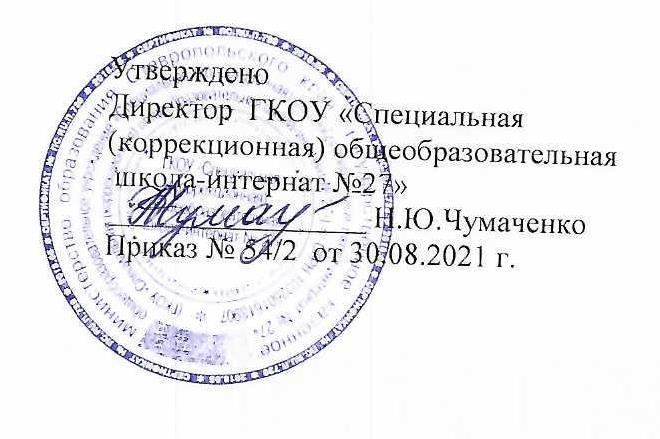 Основная направленность методики (теста)Название методикиУчащиесяУчащиесяОпределение уровня готовности к школеОпределение уровня эмоционально-волевой регуляции, лабиринты Н.И. Озерецкого;Выявление уровня развития волевых действий и произвольности внимания, субтесты Векслера «Шифровка»;Оценка сформированности перцептивного действия отнесения к эталону, нахождение предмета по заданному эталону, Л.А. Венгер;Определение уровня сформировности моделирующего перцептивного действия, методика «Зрительное конструирование», Л.А. Венгер, С. Каур; Определение уровня развития наглядно-образного мышления, методика «Схемы пути», Л.А. Венгер;Диагностика уровня мыслительных операций, «4-й лишний»;Диагностика уровня развития мышления, задачи Пиаже;Определение уровня развития воображения, тест по Е.Г. Речицкой и Е.В. Пархалиной;«Методика исследования мотивации учения у старших дошкольников и первоклассников»  М.Р. Гинзбург;«Экспресс-тест на мотивационную готовность к школе»;«Мотивационная готовность» А. Венгер;Тест "Мотивационная готовность", диагностирующий внутреннюю позицию школьника (по Т.Д. Марцинковской);Тест для определения мотивационной готовности, осведомленности   и отношения ребёнка к школе.Экспериментальная беседа по определению «Внутренней позиции школьника» разработана Н.И. Гуткиной;Социометрические методики «Два дома», «Капитан корабля»;Тест "Лесенка" для исследования самооценки (По Т.Д. Марцинковской).«Графический диктант»;Лото Когана;Методика «Назови цифры»Методика «ДА и НЕТ»Методика «Запомни фразы»Методика «Домик на полянке»«Подбери пару»;«Доски Сегена»;«Разрезная картинка»;«Найди сходства и отличия»;«Картинка или рассказ со скрытым смыслом»;«Перепутаницы»;Серия картинок»;«Предметная классификация»;«Кубики Коса»;«Выделение предметов на зашумленном фоне»;«методика 10 слов» А.Р. Лурия;«Методика 5 слов» по Леонтьеву;«Отгадывание загадок»Методика «Змейка»;Методика «Продолжи узор». «Беседа о школе» (модифицированная методика Т.А. Нежновой, А.Л.Венгера, Д.Б.Эльконина, Цвето-рисуночный тест А.О. Прохорова и Г.Г. Генинг. Графический диктант, «Образец и правило» (А.Л. Венгер, Г.А. Цукерман).Методика «Рукавички» (Г.А. Цукерман).Тест «Лесенка», Опросник Н. Г.Лускановой "Оценка уровня школьной мотивации», Задание на оценку усвоения нормы взаимопомощи, Анкета Л.М.Ковалевой «Психологический анализ особенностей адаптации первоклассников к школе».Методика «Кодирование», «Корректурная проба».Методика на определение уровня вербального (абстрактного) мышления (по К. Йерасеку), методика «10 слов» (А.Л.Венгер,Г.А. Цукерман).Методика «Рукавички» (Г.А. Цукерман).«Беседа о школе» (модифицированная методика Т.А. Нежновой, А.Л.Венгера, Д.Б.Эльконина, Цвето-рисуночный тест А.О. Прохорова и Г.Г. Генинг. Графический диктант, «Образец и правило» (А.Л. Венгер, Г.А. Цукерман).Проба на определение количества слов в Опросник мотивации Н.Г. Лукановой, Задание на учет мотивов героев в решении моральной дилеммы (модифицированная задача Ж.Пиаже) Методика выявления характера атрибуции успеха/неуспеха.Тест «Сложная фигура» (А.Рей), методика «Пиктограмма» (А.Р. Лурия).Методика «Исключение слов», методика «Вербальная фантазия».  «Узор под диктовку» (Цукерман и др., 1992). «Ваза с яблоками» (модифицированная проба Ж.Пиаже; Флейвелл); Социометрия.Рефлексивная самооценка учебной деятельности. Анкета «Оцени поступок» (дифференциация конвенциональных и моральных норм по Э.Туриелю в модификации Е.А.Корчагиной и О.А.Карабановой) Методика КТО Я? (модификация методики Куна).Методика диагностики уровня сформированности действия рефлексии, методика диагностики уровня сформированности внутреннего плана действий (А.З. Зак)Методика для определения уровня умственного развития младших школьников Э. Ф.Методика диагностики уровня сформированности действия рефлексии, методика диагностики уровня сформированности внутреннего плана действий (А.З. Зак)Методика для определения уровня умственного развития младших школьников Э. Ф. Замбацявичене. Сформированность универсального действия общего приема решения задач (по А.Р. Лурия, Л.С. Цветковой).Задание «Дорога к дому», Методика «Кто прав?» (модифицированная методика Цукерман Г.А.),Социометрия.Диагностика сформированности психологических и личностных  особенностейСистема из трех методик: «Рисунок человека», «Образец и правило», «Графический диктант».Тест Филипса;Исследование самооценки Дембо-Рубинштейн:Тест-опросник на выявление акцентуации  характера К. Леонгард (мод. Шмишека);ПДО Личко;Тест Люшер;Проективная методика  - «Дом Дерево Человет»  Р.Бернс, «Тест несуществующее животное»;Методика диагностики направленности учебной мотивации Т.Д. Дубавицкая;Методика диагностики показателей и форм агрессии Басса-Дарки (мод. Сафина);«Кто Я»;«Карта интересов личности».Диагностика школьной тревожностиПрихожан А.М. Проективная методика для диагностики школьной тревожностиРисуночные методики по диагностике эмоционально-аффективной сферы: «Нарисуй человека», «Кинетический рисунок семьи», «Дом-дерево-человек» (Ф..ГудинафД.Харрис, А.Керн – Я.Йерасек, Р.Бернс, С.Кауфман)Диагностика школьной мотивацииАнкета для оценки уровня школьной мотивации Н. Лускановой;Проективные методики «Школа зверей», «Я школьник», «Что я люблю в школе».Экспериментальная беседа по определению «Внутренней позиции школьника» разработана Н.И. Гуткиной;Диагностика уровня развития познавательных процессовКрасно-черные таблицы Шульте;Методика “Отыскивания чисел”;Методика пиктограмм (по  А.Р. Лурии);Методика “Простые аналогии” и “Сложные аналогии”, “Сравнение понятий”, “Выделение существенных признаков”, “Числовые ряды” ;Г. Бурдон «Корректурная проба». Красно-черные таблицы Шульте;Методика “Отыскивания чисел”;Методика пиктограмм (по  А.Р. Лурии);Методика “Простые аналогии” и “Сложные аналогии”, “Сравнение понятий”, “Выделение существенных признаков”, “Числовые ряды” ;Г. Бурдон «Корректурная проба».Методика Мюнстерберга;Культурно-свободный тест на интеллект (CFIT) Р. Кеттел;Матрицы Равена;Диагностика межличностных отношений в коллективе и семьеМетод социаметрических измерений;Р.Бернс «Кинетический рисунок семьи»;Р.Жиль «Проективная методика исследования семейного состояния» (межличностные взаимоотношения).“Тест Руки” Э. Вагнера;Рисуночная методика “Нарисуем свой характер”;Опросник Айзенка «Методика экспресс-диагностики характерологических особенностей личности»,Методика РАТ  (Л. Н. Собчик);Проективная методика - ТНЖ “Счастливое НЖ”, “Злое несуществующее животное”, “Несчастное несуществующее животное”;Методика измерения уровня тревожности Тейлора (адаптация Т.А.Немчинова);Проективная методика - “Рисунок семьи”, “Семья животных”;Цветовой тест отношений (ЦТО).Педагогический коллективПедагогический коллективОсобенности личности и оценка профессиональной направленности  Методика ЮнгаТест агрессивности (А. Ассингер);Тест общительности (В. Ряховский);Методика на выявление способов реагирования в конфликте (К.Н. Томас);Опросник профессиональной направленности учителя;Тест на выявление тенденций к стилям лекционного общения.РодителиРодителиДиагностика детско-родительских отношенийОпросник родительского отношения;  Психогеометрический тест  С. Делингера (адаптация А.А. Алексеевой и Л.А. Громовой);В.В.Ткачева  «Лесенка для родителей»;Методика  «Отношение к детям» (тест родительского отношения), Я.А. Варга, В.В. Столин).№п/пНаименование оборудованияКоличествоI. 1.Технические средстваНоутбук 1II.1.2.3.4.5.6.7.8.9. Сенсорное оборудованиеСветовое оборудование «Дерево».Мягкий сухой бассейн, наполненный пластиковыми шариками.Светодиодное панно для использования УФ маркеров.Воздушно - пузырьковая световая трубка с мягкой платформой и акриловыми зеркальными панелями.Безопасное фиброоптическое волокно - мерцающая штора с подвижным карнизом.Проектор кассетный со спецэффектами.Пуфы – модули.Ультрафиолетовое оборудование для сенсомоторной реабилитации и коррекции (в чемодане).УФ-лампы настенные111111312II.1.2.3.4.5.6.7.8.9.10.11.Диагностический и коррекционно-развивающий инструментарийДиагностический комплект психолога, Н.Я. Семаго, М.М. Семаго.Набор методических материалов для развития и коррекции восприятия детей дошкольного возраста «Знакомство с формой»Набор методических материалов для развития и коррекции восприятия детей дошкольного возраста «Сказки»Набор методических материалов для развития и коррекции восприятия детей дошкольного возраста «Тактильное домино»Набор методических материалов для развития и коррекции восприятия детей дошкольного возраста «Свойства предметов»Набор методических материалов для развития и коррекции восприятия детей дошкольного возраста «Знакомство с цветом»Набор методических материалов для развития и коррекции восприятия детей дошкольного возраста «Сенсорный ящик»Набор методических материалов для развития и коррекции восприятия детей дошкольного возраста «Предметный мир в картинках»Световой планшет для рисования песком «Чудо-песочница»111111111III.1.2.3.4.5.6.7.8.9.10.11.12. 13.14.15.Бытовая мебель и оборудованиеДиван мягкийКресло мягкоеЖурнальный столикСтул полумягкий Стол письменныйПарта ученическаяСтул ученический Шкаф книжный Шкаф для одеждыТумбаДоска класснаяНастенный стенд «Уголок психолога»Шкаф настенныйЖалюзи вертикальные Покрытие напольное (ковер)222111422111121